Smart Metering Implementation Programme (SMIP)Device Integration Test ApproachRelease 2.0IntroductionThe DCC shall ensure that Device Integration Testing (DIT) is carried out in accordance with the provisions of this document and the SEC Variation Testing Approach Document for Release 2.0.DIT will test the interoperability between the Modified DCC Total System and:new CHTS v1.1 Communications Hubs (single and Dual band); Communications Hubs that have been upgraded from CHTS v1.0 to CHTS v1.1;existing CHTS v1.0 Communications Hubs, prior to upgrade;devices that form part of enrolled Smart Metering Systems and associated IHDs; and new devices complying with the latest version of SMETS (where suitable sub GHz devices are available to support testing)DIT will have dependencies on SIT and PIT as described in section 1.6.4 Table 4 DIT IssuesDependencies but will take place almost independently of other phases, and will be subject to the overall LC13 plan. DCC will make use of the service user simulator tool developed for previous releases, to interact with Communications Hubs and devices.DIT is not a "time boxed" activity in that it only finishes once the Exit Criteria are met or DCC has confirmed with SEC Panel Testing Advisory Group for any relaxation of the exit criteria.DIT as a phase will build upon the lessons learnt from Release R1.2 and R1.3 where the use of Devices in testing as planned was not practical. The deliverables for this test phase shall acknowledge the potential availability risk of suitable Devices and make exceptional provision for DIT to be undertaken using testing stubs.DIT will provide industry with confidence that DCC systems upgraded to R2.0 - v1.0, v1.1 Communications Hubs, and v1.0 Communications Hubs upgraded to v1.1 interoperate with existing SMETS2 v2.0 Devices (including IHDs) and Devices designed to meet SMETS2 v3.0. DIT will also include the testing of upgraded devices from SMETS2 v2.0 to SMETS2 v3.0.If the availability of sufficient capable and supported devices, particularly sub GHz devices, would result in any of the requirements below being at risk of not being proven, DCC will, subject to the consent of the Secretary of State, complete such testing and exit DIT as is practical, using emulators if required, and provide detail of the reasons why DIT has not been fully completed in the Test Phase Completion report. Any decision not to use sub GHz devices will be communicated, with supporting evidence, in a timely fashion to BEIS for discussion.Where suitable Devices become available within the UIT Test Phase of Release 2.0, subject to available time, DCC will endeavour to test the elements previously completed with emulators using real Devices.DIT will take a risk based approach to the scope of testing undertaken and use a variety of devices and firmware releases to maximise the benefits of testing in the timescales available.Approval and GovernanceThis document reflects the content of the Release 2.0 Testing Approach Document, which was subject to consultation. It has been developed by DCC and reviewed with the SEC Panel Testing Advisory Group and BEIS. DCC will submit the final version to the SEC Panel Testing Advisory Group for consideration of a recommendation to SEC Panel, who in turn will make a recommendation to the Secretary of State. Definition of TermsThis document uses standard testing terminology, and definitions relevant to the Smart Energy Code are as defined in Section A (Definitions and Interpretations) of the SEC. Other terms will be as defined in the Testing Approach Document for Release 2.0, or within the body of the document itself.Objective of DocumentThe objective of this document is to describe the activities associated with the planning, operation, exiting and reporting of the DIT test phase. The document should be detailed enough to allow the DCC and its service providers to plan and execute DIT. Therefore, providing DCC with the assurance that devices will interact with the systems as designed. The DIT requirements are described in Table 1All the requirements in Table 1 are subject to the availability of sufficient individual devices, capable of fully participating in the testing at the time of the planned activity and supported by the manufacturers of those devices. The table is taken from the Testing Approach Document for Release 2.0. All devices will be tested with the combinations of Communications Hubs and DSP systems shown in Table 2: Release Baseline Matrix.Table 1: DIT RequirementsTo clarify DIT.9 – this will ensure that the introduction of v1.1 Communications Hubs that operate to ZigBee 1.4 are compatible with existing Devices that operate to ZigBee 1.2a. DIT will include testing to demonstrate that Devices operating to ZigBee 1.2a are not impacted by;Communications Hubs being upgraded from v1.0 to v1.1 while 1.2a Devices are connectedCommunications Hubs being upgraded from v1.0 to v1.1 and a new 1.2a Device subsequently being connectedv1.1 Communications Hubs being installed and connected to 1.2a Devices Scope of DocumentThe document will cover activities associated with the DIT test stage, specifically,Environment preparationDevice selectionDevice preparation (actual devices and associated data)Communications Hubs (Single and Dual band)Electricity smart metersGas smart metersIn home displaysPrepayment interface devicesCustomer access deviceHand held terminal.Han connected auxiliary load control switchResources fromCSPsDSPSIDCCDevice manufacturesIssue management and resolutionReportingIssuesProgressAudience The audience for this document is DCC and its service providers. BEIS and the SEC Panel Technical Advisory Group will also have visibility of this document and will review the content.This document will ultimately be made publicly available on the DCC external website.RAID RisksTable 2 DIT RisksAssumptionsTable 3 DIT Assumptions*Should GBCS 2.0 device not be available for DIT then the approach will be revised to reflect the position.IssuesTable 4 DIT IssuesDependenciesTable 5 DIT DependenciesDevice SelectionDCC has selected meters and IHD/PPMIDs for use in DIT. The methodology and criteria used in the selection process is described in the DCC document Device Integration Testing selection activity.Where, prior to the coming into effect of this Device Integration Testing Approach Document by virtue of its approval by the Secretary of State pursuant to section 8 of the SEC Variation Testing Approach Document for Release 2.0, the DCC has selected meters and/or IHDs/PPMIDs for use in DIT in accordance with the methodology and criteria described in the Device Integration Testing selection activity section of this document, the selections made by the DCC shall be as selections made and having effect under this document on the date on which it comes into effect.DIT ProcedureEntry CriteriaTo enter DIT there are a number of prerequisites that are either met or have an appropriate workaround in place.Table 6 DIT Entry CriteriaEnvironmentThe testing environment to be used to perform DIT must be able to support all the generation, sending and delivery of the DUIS service requests and alerts in scope of DIT.The service user simulator will be able to simultaneously test devices that share a common HAN. Downtime of the environment will be kept to out of hours unless prior agreement is reached or the fix of a system blocking defect is required to continue testing. An essential security upgrade/fix would also justify suspension of testing. The DSP and CSP (including Communications Hubs) must be using the most recent baseline release of code/firmware. This must be the same as what is being testing in SIT.DIT must test environment scenarios that simulate the possible states of the live environment of the smart meter roll out. Table 7 shows the potential scenarios that could be seen.  These must be regression tested to ensure the systems will work together before and after the upgrading of the different parts of the whole system. Functional testing will also be performed on the scenarios shown in the table.R1.3 represents compliance with GBCS 1.0 and associated technical documentation as defined in TSG1 and was the first go live baseline of DCC systems.R2.0 is the release of system code as defined by TSG2 and shows compliance with GBCS 2.0 and other associated documents and will be the second uplift to the live environment.SMETS is the standard to which the meters are built to.Table 7 Release Baseline Matrix*The upgrade from a communication Hub on R1.3 to R2.0 should be tested as this will be a high priority in the live environment. Devices used in the environment must all be approved at the change release board (CRB) and must be configured as new device. I.E. SMKI organisational certificates must contain ACB certificates in the supplier trust anchor cells, as per the OCA4 SMKI pack. All devices will use ZigBee test certificatesAll SMKI certificates used will be from the SIT configuration.All devices will be recorded in the Device Asset Library (DAL).Communications HubsIf re-using a Communications Hub in any test set it must not be associated with any previous devices so the CSPs and SI must check the DSP database for associations that are present. The Communications Hubs should be consistently de-commissioned in the DSP environment to minimise the need for manually re-flashing of Communications Hubs. MetersMeters must also be configured as new. They must have the correct SIT SMKI test certificates installed and checked by SI prior to testing.Should meters need to be de-commissioned this should be done in a consistent manner in the DSP environment to minimise the need for a manual clear down of meters.Meters that are compliant with SMETS2 v3.0/GBCS v2.0 must be backwards compatible with the SMETS2 v2.0/GBCS 1.0 devices.Test Set UpThe HP ALM system must be preconfigured in line with the test lab set up and the scope of tests to be performed. Data items must also be configured to allow for reporting of progress and issues seen.ToolsData logging must be available for issue management and resolution at the DSP and CSPs. ZigBee sniffer devices must be utilised for HAN level communications in the labs.As stated above, The SI’s HP ALM will be used for testing process set up and issue management.Other tools that are used could include,File signing toolUTRN generatorTRT decoding utility (triage purposes)Ferret tool for monitoring motorway trafficService user simulator(s)Data requirementsAll device data specified in the following sections must be recorded in the DAL prior to testing.CSPThe CSPs must provide the details of each Communications Hubs they are providing for DIT testing. The specific data items required by the SI are:CHF: GUIDGPF: GUIDFirmware versionFlexNet ID (CSP N only)Device ManufacturersDevice manufacturers must provide the following information prior to starting testing. This information is required for each device supplied.GUIDZigBee installation codeSMKI device certificate Signing Requests to generate the Device Certificates (serial numbers for digital signature and key agreement)Firmware version numberConfirmation of,ZigBee test certificates installedOCA4 organisational certificates installed.CPL documentationRelease notesResources RequiredTable 8: Task Allocation shows the high-level tasks which are involved in the selection and operation of device integration. The table does not show the resources required, simply the task required. It is up to the specific roles to allocate the appropriate resource to the task.Table 8: Task AllocationSuspension Criteria and Resumption RequirementIn the event where any device (excluding Communications Hubs) is found to be in a state where the testing can no longer be performed then the device will become suspended. This can happen in the follow conditionsThe install and commission process has failed and after triage the issue is found to be on the device. Device is unable to be placed in the correct mode of operation (credit or prepayment) to proceed with the testing. Device is physically damaged and dangerous to work onDevice becomes “bricked” or “frozen” where no response from any service request is obtained and communications are not possible.Resumption of testing can commence once a fix has been identified and approved by the DCC change release board. However, if no fix is available then the device may be taken out of scope of DIT on the approval of DCC.Should all meters become suspended at the same time then DIT will be suspended until a fix is implemented (see 1.6.1, DIT.R.12). DCC may seek to select Devices from different manufacturers to support the completion of DIT, a decision that will need to consider time elapsed and remaining, likelihood and availability of suitable devices, and progress through the test plan.Device Manufacturers who are selected by DCC to participate in DIT will enter into a commercial agreement to fix defects within timescales defined in section 11 of the Testing Approach Document for Release 2.0. Failure to adhere to these timescales will result in formal escalations between DCC and the associated device manufactures. This applies to all devices supplied under the agreements.Exit CriteriaThe objectives of DIT are to test the modified DCC total system with enrolled devices and those that are compliant with SMETS2 v2.0 & SMETS2 v3.0. On the completion of DIT, a test completion report will be produced and presented to the DCC test assurance board for approval and to SEC Panel Testing Advisory Group to provide a recommendation to the SEC Panel.The success/exit criteria for DIT are shown below. Note that defects and testing issues raised against selected Devices for DIT do not count towards the DCC defect mask.Table 9 DIT Exit CriteriaDefect MaskThe following table lists the standard target thresholds for outstanding test issues in DIT phase, as defined in the Service Provider contracts. This table is a variation of the tables in the Testing Approach Document for Release 2.0 and the data for DIT remains consistent with the Testing Approach Document. Selected devices (ESME, GSME and IHD/PPMID) are not included in this defect mask. The manufactures will endeavour to fix defects as part of the commercial contract undertaken with DCC. Any outstanding issues on devices will be reported as part of the test completion.Table 10 Defect Mask and Work Off TimescalesNote that:These figures are per Service Provider, i.e. 15 Severity 3s for the DSP, 15 for CSP N and 15 for CSP C/SThe defect masks shall include any security defects within the relevant testing phasethe DCC test assurance board, including industry representatives, may judge that the DIT Test Phase is complete if the target thresholds set in the Exit Criteria for the Test Phase Plan have not been achieved, provided that an agreed work off plan is in placeIf the DCC test assurance board, including industry representatives, believes that an exception for a Severity 2 issue at DIT exit should be considered, DCC will request an ex-committee review by the SEC Panel Testing Advisory Group before confirming DCC proposal to exit DIT, which would remain subject to SEC Panel agreementTesting Issue ManagementTesting issue management for DIT shall follow the requirements of section 11 of the Testing Approach Document for Release 2.0, with the following additional item:Should a device manufacturer wish to raise a defect they must complete the relevant form (DCC to provide on request) and then submit the form the SI to complete an entry in HP ALM. DCC will communicate back to the device manufacturer the defect number and the status. Manufacturer Support RequirementsCommercial agreements must be agreed and signed with the selected device manufactures for them to provide support into DIT. The contents of the agreements must include:Device manufacturers will support their products through this test phase through a mixture of onsite and remote support activities. Where the support is required on site, the manufacturer will collect the ZigBee logs using their own tools. Where remote support is required, and a defect is raised the SI will be allocated the defect to the appropriate fix organisation after triage. The DCC and its service providers will provide all the necessary logs to the device manufacture and follow up on actions through the normal process.Defects must be managed in line with the process and fix time described in Testing Issue ManagementOnsite support to be available with at least one working days’ notice.Manufacturers will provide replacement units with the associated data as necessary to continue testing in the event of a faulty unit being discovered.Installation & CommissioningFor install and commission activities the onsite support is required from device manufacturers. CSPs will represent communication hub manufactures in this case. Device manufacturers must provide onsite support for this part of testing due to the critical nature of install and commission.  Firmware UpgradesWhere an Over the Air (OTA) firmware upgrade is required from a device manufacturer, that manufacturer will provide the following to the DCC:DCC Testing CPL documentation for the new firmwareRelease notes for the new firmwareOTA imageOTA headerIf the OTA process is not possible then the device manufacturer must attend site and manually upgrade the devices. The manufacturer must remain on site until the upgrade is complete and proven to be successful. If this is not possible the device may become suspended.The CPL and release notes must be provided by the device manufacturer whenever a new firmware is required. It must be approved at the DCC change release board before it can be deployed and used in the test environment.Test PlanThe ZIP file attached below are the detailed description of each of the business scenarios to be tested in Device Integration Testing. The file includesCritical business scenariosDecommission deviceIn Home Displays (IHD)Install and commission (MOP)No WAN installation using local command deliveryOrg certificates, device certificates, meter reading and price updatePrepaymentChange of mode and firmwareChange of SupplierChange of TenancyComms Hub replacementRASCIR – ResponsibleA – AccountableS – SupportingC - ConsultedI - Informed* BEIS may be consulted on Triage activities if needed but the normal process is to triage with the parties involved. CSP Lab Set UpSmart Meter sets will be set up per variant as shown in the following diagrams. The diagrams indicate the devices to be used on each set and the test scenarios that will be conducted. For example, ESME exchange will require two ESMEs to be used in the test, therefore 2 are required in the set.Note: The devices shown may/may not be used at the same time but indicate the device requirements to fulfil the scope of testing.  Each variant of Communications Hub will have sets in these configurations.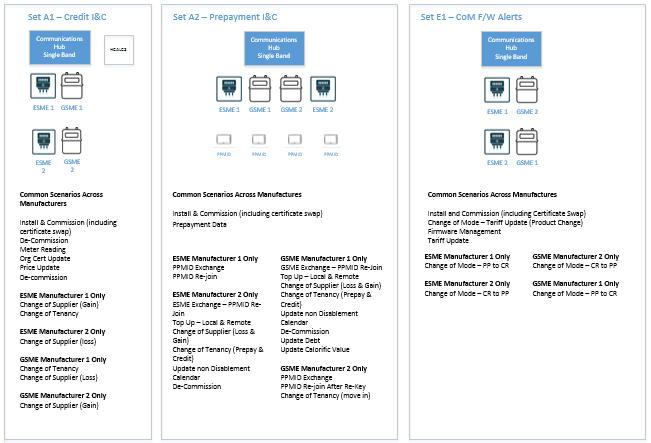 Figure 1: Single Band - Core Sets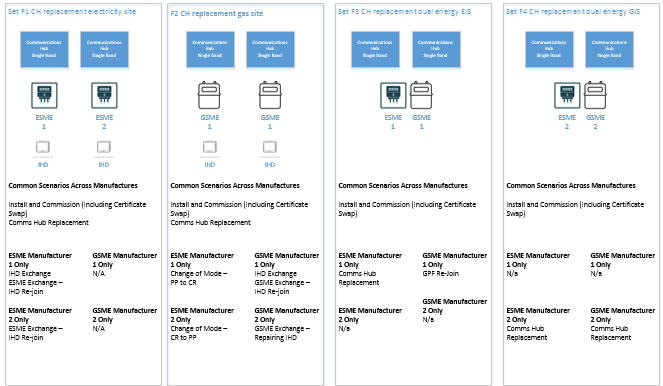 Figure 2: Single Band - Non Core SetsFigure 3: Dual Band - Core SetsFigure 4: Dual Band - Non Core SetsPlan on Page 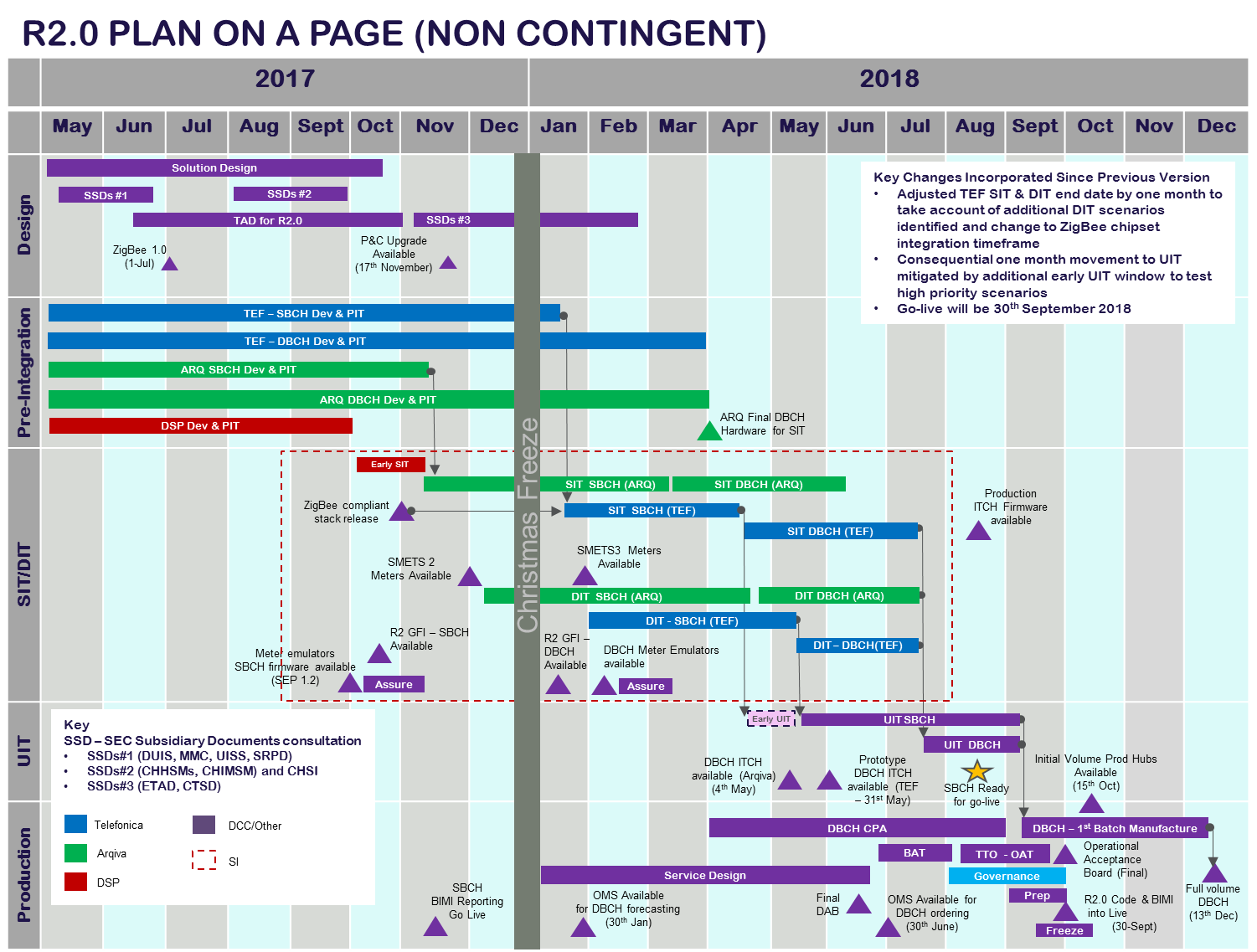 Version:v1Date:22/02/2018RefRequirementDIT.1DIT shall test DCC Communications Hubs with a minimum of 2 ESME Devices from different manufacturers designed to meet SMETS v3.0DIT.2DIT shall test DCC Communications Hubs with a minimum of 2 GSME Devices from different manufacturers designed to meet SMETS v3.0DIT.3DIT shall test DCC Communications Hubs with a minimum of 2 GSME Devices from different manufacturers designed to meet SMETS2 v3.0 and capable of Sub GHz HAN communicationsDIT.4DIT shall test DCC Communications Hubs with a minimum of 2 PPMID Devices from different manufacturers designed to meet SMETS2 v3.0DIT.5DIT shall test DCC Communications Hubs with a minimum of 2 PPMID Devices from different manufacturers designed to meet SMETS2 v3.0 and capable of Sub GHz communicationsDIT.6DIT shall test DCC Communications Hubs with a minimum of one Device for each of the leading ZigBee silicon stack providersDIT.7DCC shall select Devices for DIT using dry-run qualification events and commercial support proposalsDIT.8DIT shall specifically ensure that DCC Communications Hubs are verified as capable of complying with:GBCS v2.0 10.6.2.6 – Frequency AgilityGBCS v2.0 10.6.2.2 – Duty Cycle MonitoringDIT.9DIT shall include risk based regression testing of DCC Communications Hubs with a minimum of 2 SMETS2 v2.0 ESME and GSME Devices selected to be representative of a significant proportion of the installed base of SMETS2 v2.0 Devices at the time of undertaking DITDIT.10Should actual HCALCS Devices exist and be in a suitable state of readiness, DIT shall test DCC Communications Hubs with a minimum of 1 HCALCS Device.DIT.11DIT will include defined non-functional testing, limited to message and response timings across home area networks for both HAN radio frequenciesDIT.12DIT shall test DCC Communications Hubs with a minimum of 2 IHD Devices from different manufacturersDIT.13DIT shall include end to end testing of the Local Command Interface using hand held terminal devices, if available, or using the DCC tool required to be developed for testing in SITDIT.14DIT shall include regression testing of v1.0 Communications Hubs against devices designed to meet SMETS2 v3.0DIT.15DIT shall include regression testing of SMETS2 v2.0 meter with R2.0 of DSP.ReferenceDescriptionMitigationDIT.R.01No/insufficient devices are available for testing that are SMETS2 v3.0 compliantSelection criteria could be relaxed – with approval from SEC Panel Testing Advisory GroupDIT.R.02Devices fail the selection criteriaSelection criteria could be relaxed – with approval from SEC Panel Testing Advisory GroupDIT.R.03Resources from DCC SPs are unavailable.DCC internal change request for Service Provider resource has been submitted in a timely manner and resources are confirmedDIT.R.04Defects in DCC systems stops testing in DITDefects will be address and fixed in line with the target response times defined in the test issue management processDIT.R.05Defect on devices blocks testingCommercial contracts in place to ensure device manufactures fix defects in line with the test issues management processDIT.R.06Testing takes longer than time allowed to cover all the scope.Project management of testing to ensure adequate reporting and progress monitoringDIT.R.07Availability of CHTS v1.1 Communications Hub on time will impact DIT testingCHTS v1.1 Communications Hubs are planned to be ready for DIT. Regression testing can be performed first on CHTS v1.0 Communications Hubs until devices are availableDIT.R.08Issue related to CHTS v1.1 operation of Communications Hub impact testingCSPs are contracted to fix defects in line with the testing issues management processDIT.R.09Limitation of the service user simulatorRisk will be removed as the service user simulator has been found to be fit for purpose. Should an issue be found then a “fix on fail” approach for the service user simulator will be taken.DIT.R.10Delay in ZigBee certification of CHTS v1.1 DevicesZigBee certification is only required at DIT exit so time is available to address any issues found during the certification period.DIT.R.11Communications Hubs will not be ZigBee certified at the start of DIT, there is a potential that they will not form or maintain a HAN.CSPs are being monitored on their implementation of R2.0. DCC will decide on when and what to test based on the progress made by CSPs on their certification.DIT.R.12All meter types become blocked and therefore suspended from testing and DIT can’t proceed until fixes are available.Replan in line with the fix time provided by the device manufacturers. Commercial contracts are in place for fixes to be deployed.ReferenceDescriptionDIT.A.01DIT scope is for DSP to be R2.0 with SMETS2 v2.0 devices and CHTS v1.1 communications hubs. In addition, SMETS2 devices, CHTS v1.0 Communications Hubs and DSP R2.0.DIT.A.02GBCS v2.0 devices will be available for DIT*DIT.A.03All Devices (including communications hubs) at the start of DIT will be compliant with DCC release 1.3, not 1.2DIT.A.042 x ESME and 2 x GSME will be selected from at least 2 manufactures.DIT.A.05Will also include CHF, GPF, HCALCS, PPMID, IHD but in a ‘mixed economy’, not every combination.DIT.A.06Approximately 70 unique scenarios (per CHF) with an average of 10 service requestsDIT.A.07Critical alerts will be tested, see test planDIT.A.08The SITB environment will be used for testingDIT.A.09CGI’s service user simulator will be used to send service requests to the devices. DIT.A.10The relevant expertise from device manufactures, DCC and its service providers will be available to support testingDIT.A.11The timescales for DIT are as indicated in the plan on a page shown in  Appendix D – ReferenceDescriptionDIT.I.01No commercial cover for support from device manufacturers.ReferenceDescriptionDIT.D.01DCC systems are ready and the environments are workingDIT.D.02Tools to generate and send commands to end device are functioning and reliableDIT.D.03All device data provided by the manufacturers is correctDIT.D.04No issues seen in SIT that could impact DIT DIT.D.05No issues seen in PIT for either CSP that could impact DITDIT.D.06Latest Communications Hub firmware being availableDIT.D.07Latest DSP release availableDIT.D.08All resources are available to support DITDIT.D.09ALM is configured correctlyDIT.D.10Device selection is complete, and all selection criteria is metDIT.D.11Formal DCC DIT gate entry has been completedReferenceCriteriaEvidence RequiredDIT.EN.1The formal DCC entry gate for DIT has been completed (see dependencies 0, DIT.D.11)Minutes of DCC DIT entry gateDIT.EN.2No issues have been identified in R2.0 SIT/PIT that impact the testing in DIT (see dependencies 0, DIT.D.04 and DIT.D.05)Confirmation from Programme Team that work off plans presented to PIT test assurance boards, and current SIT issues, do not impact start of DITDIT.EN.3DCC has completed device selection and devices are available, or DCC has the approval from DCC/Industry/BEIS to be able to commence DIT with emulatorsCommercial arrangements with Device providersDevices available in DCC DIT locationDIT.EN.4DSP PIT testing has successfully completedTest assurance board completion certificate for DSP PIT for R2.0DIT.EN.5Environments have been successfully upgraded to the latest DSP release to support GBCS 2.0 as agreed at the DCC formal gate entry into DITConfirmed from DCC DIT entry gate minutesDIT.EN.6SIT entry gate for Release 2.0 has been passed Evidence from SI of successful start of SIT and readiness of suitable resources and environments to support DITService UserDSP/CSPCHsMetersRegression TestingR1.3R1.3CHTS v1.0SMETS2 v2.0Not required as is current baselineR1.3R2.0CHTS v1.0SMETS2 v2.0RequiredR1.3R2.0v1.1 CH’sSMETS2 v2.0RequiredR2.0R2.0CHTS v1.0SMETS2 v2.0Required*R2.0R2.0v1.1 CH’sSMETS2 v2.0RequiredR2.0R2.0v1.1 CH’sSMETS2 v3.0RequiredTaskSIDSPCSP CSCSP NDevice M’facturerDCCBEISSEC Panel (TAG)Device SelectionPlanningxxxxxRunning testsxxxCapturing logsxxxAssessing resultsxxxxxCommunicating resultsxDIT PlanningxxxxxxPreparation of devices (including data)xxxxxxPreparation of the environmentsxxxxPerforming testsxxxxCollecting logsxxxxxTriagexxxxxxReporting of issuesxxReporting of progressxxReporting to programmexxReporting to industryxxCompletion of Test PhasexxxxReferenceCriteriaEvidence RequiredDIT.EX.1At least one ESME, GSME and IHD/PPMID that have been selected to participate in DIT successfully completes all planned regression testingTest phase completion report and DCC test assurance board completion certificateDIT.EX.2Regression testing has been executed on each communication hub variant with all selected devicesTest phase completion report and DCC test assurance board completion certificateDIT.EX.3For single band functional testing;All planned tests per Communications Hub variant have been executed against all selected devices; and100% pass rate on each Communications Hub variant for all the planned tests by testing any combination of the selected devicesTest phase completion report and DCC test assurance board completion certificateDIT.EX.4There are no open defects against the DCC code base outside of the defect maskTest phase completion report and DCC test assurance board completion certificateDIT.EX.5For dual band functional testing:All planned tests per Communications Hub variant have been executed against all selected devices, provided that in the absence of any suitable devices and subject to the consent of the Secretary of State, DCC may complete testing without using actual devices and;A minimum of 85% of the completed tests have passed for non-business critical scenariosAll business-critical scenarios must achieve 100% pass.Test phase completion report and DCC test assurance board completion certificateDIT.EX.6All defects recorded in ALM against the DIT Testing Phase are covered by an agreed and documented work off plan, subject to the requirements of the DIT defect mask as described belowTest phase completion report and DCC test assurance board completion certificateDIT.EX.7Subject to the availability of devices for testing, Install and Commission and firmware upgrades must have been completed on all SiLabs and NPX meter/Communications Hub combinationsTest phase completion reportDIT.EX.8Test results have been document and evidence capturedTest phase completion reportDIT.EX.9A complete set of test issue logs have been produced Present in ALMDIT.EX.10Full test traceability to the test plan has been documentedTest phase completion reportDIT.EX.11Test phase completion report producedApproval by DCC test assurance boardDIT.EX.12A test phase completion certificate for DIT has been issued by DCC test assurance boardCertificateTest Issue Severity12345Number of outstanding Issues00153060Work Off Plan Timescales (working days from Quality Gate Meeting)n/an/a204060TaskSIDSPCSP CSCSP NDevice ManufactureDCCBEISSEC Panel (TAG)Device SelectionPlanningCCCR, ACRunning testsIRRAICapturing logsRRRIAssessing resultsCCCR, ACCommunicating resultsIIIIR, AIIDIT PlanningCCCR, ACPreparation of Devices (including data)ARRRRRPreparation of the environmentsRAAAIPerforming testsARRRICollecting logsARRRITriageARRRRIC*Reporting of issuesRIIIIAIReporting of progressRIIIIAII